Gateshead Cafe of Opportunity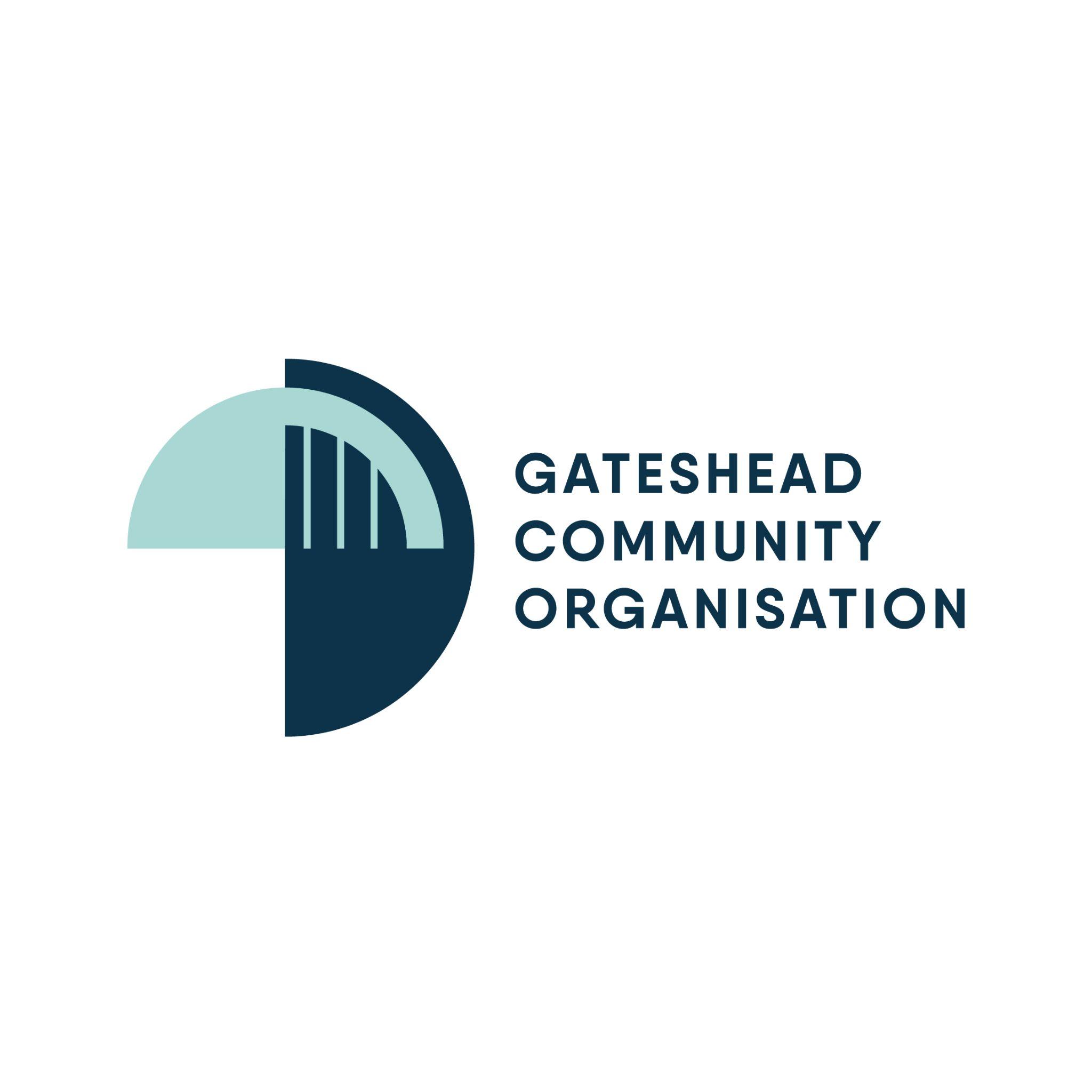  Callendar Court, Beacon Lough NE9 6RR Please pre order 07548834751All meals cost £6.50 including dessert Vegan, Halal alternatives available Week 1 MondayTuesdayWednesdayThursdayFridayCorned beef hotpotMince & Dumplings served with potatoes and fresh vegetablesToad in the hole-Sausage baked in a crispy Yorkshire pudding served with seasonal veg Chicken pie served with potatoes and fresh vegetablesHomemade battered fish/Scampi triple cooked chips and Mushy PeasChocolate  CakeCrumble & CustardRice PuddingSponge CakeEton MessWeek 2MondayTuesdayWednesdayThursdayFridayChicken Casserole served with parsley potatoes and seasonal greensCottage pie served with seasonal vegetables Fresh Salmon in butter sauce served with new potatoesCorned beef pie served with creamed mash and fresh vegetablesHomemade battered fish/Scampi triple cooked chips and Mushy PeasDessertChocolate cakeCrumble & CustardRice PuddingSponge CakeEton MessWeek 3MondayTuesdayWednesdayThursdayFridayCumberland sausage served with mash potato, seasonal veg and onion gravyMince & Dumplings served with mash and fresh vegetablesSmoked Haddock served with broccoli and cauliflower with cheese  sauce new potatoes Meat pie served with creamed mash potato and seasonal vegHomemade battered fish/Scampi triple cooked chips and Mushy PeasDessertChocolate CakeCrumble & CustardRice PuddingSponge CakeEton MessWeekendsOption 1Option 2DessertSaturdayBrunch/All day BreakfastBacon sausage fresh tomato baked beans egg mushroom and hash brownJacket Potato with a choice of fresh fillings & side salad or choice from daily menuCheesecakeSundayRoast dinner with choice of Meat with Yorkshire puddings and seasonal vegetablesJacket Potato with a choice of fresh fillings & side saladTriflePanninisSandwichesHomemade SoupsJacket PotatoTuna MeltTuna MayonnaiseRoasted PepperTuna MayonnaiseMozzarella and Red OnionCheese SavoryTomato and BasilCheeseHam And CheeseHam & Pease PuddingLeek and PotatoBeans